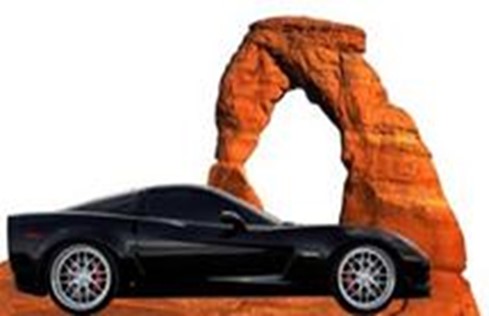 Color Country Corvette Club              PresentsA CRUISE TO LAKE HAVASU CITY, AZHosted by Derek & Shelby HallFriday & Saturday, October 14-15, 2022We will depart Terrible’s Gas Stop at Exit 2 at 9am on Friday, October 14This is an overnighter you will not want to miss. The kids are back in school and so the city is much less crowded.  Total miles is 279 both ways.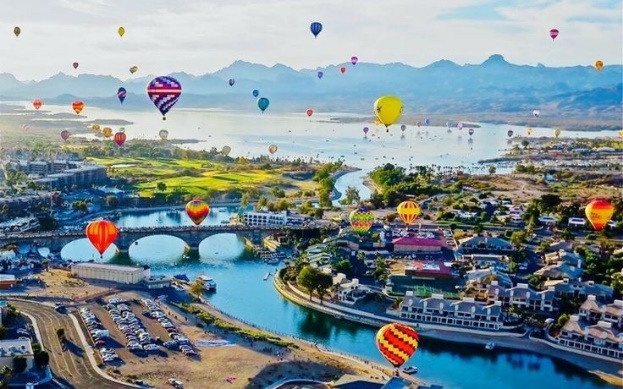 We’ll take a potty break in Henderson after which we will proceed to a group lunch in Havasu City at around 12:30pm AZ time at Jersey’s Bar and Grill.Hotel check-in time is usually 4:00pm giving us time to look around town or take in some of the outboard racing on the lake.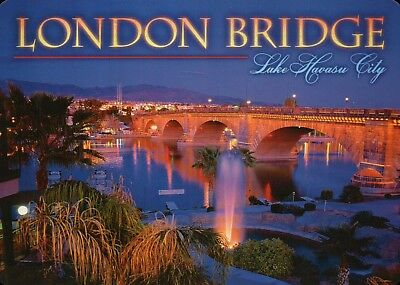 Group dinner is planned on a waterside patio at Martini Bay at 6:30pm.Lake Havasu Classic Outboard Championships9:00 AM - 06:00 PM both daysAdmission: FreeVenue: The Nautical Beachfront Resort Website: nauticalbeachfrontresort.comGo online and find your hotel now and book it, or pay much more laterRSVP to Derek Hall – ukderekh@gmail.com